TSV „Vater Jahn“ WittmarAußerordentlichen Mitgliederversammlungam 11.05.2022 um 19:30 UhrLiebe Sportkameradinnen und Sportkameraden, der Vorstand lädt alle Mitglieder des TSV „Vater Jahn“ Wittmar zueiner „Außerordentlichen Mitgliederversammlung“ herzlich ein.Die Versammlung findet statt:am:			Mittwoch, den 11.05.2022  um 19:30 Uhrwo:			„Alte Bank“TAGESORDNUNGEröffnung, Begrüßung und Feststellung der BeschlußfähigkeitGenehmigung der TagesordnungAbspaltung / Ausgliederung der HerrenfußballabteilungBeschluß zur Abspaltung / AusgliederungAnfragen und MitteilungenAnträge sind gemäß der Satzung bis einschließlich dem 04.05.2022 (eine Woche vorher) dem Vorstand zuzuleiten. Mit sportlichem Gruß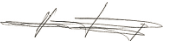 (für den Vorstand)Neuer Termin: 10.06.2022Die Punkte 3 & 4 werden in der JHV 2022 behandelt